By: Ava and CassieThe monkeys danced to the star’s fiddle,As the jaguars listened to the moon’s riddle.While the snake made the nachos,The tree frogs made midnight tacos.The toucans bought Hardies, And decided to join the party!Let the fiesta begin!!!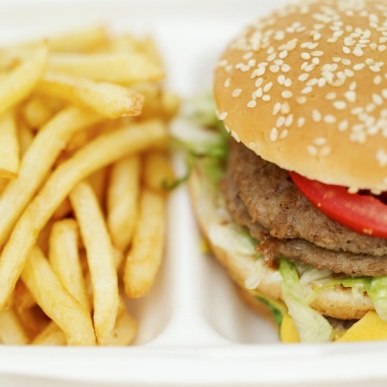 